Publicado en Ciudad de México el 21/05/2018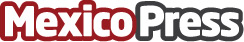 Por Un México Justo: 'El corazón de México se encuentra desprotegido'El grafiti en la Ciudad de México y especialmente en el Centro Histórico, en fachadas de edificios históricos y edificios protegidos por el Instituto Nacional de Antropología e Historia (INAH) por su valor cultural y antigüedad, los está aniquilando, informa Eneas Mares, vocero de Por Un México JustoDatos de contacto:Eneas Mares Paris5565867100Nota de prensa publicada en: https://www.mexicopress.com.mx/por-un-mexico-justo-el-corazon-de-mexico-se_1 Categorías: Artes Visuales Sociedad Ciudad de México Patrimonio http://www.mexicopress.com.mx